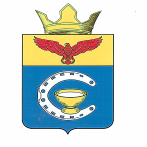 ВОЛГОГРАДСКАЯ ОБЛАСТЬПАЛЛАСОВСКИЙ МУНИЦИПАЛЬНЫЙ РАЙОНАДМИНИСТРАЦИЯ САВИНСКОГО СЕЛЬСКОГО ПОСЕЛЕНИЯЗАКЛЮЧЕНИЕо результатах публичных слушаний по проекту решения Сависнкого сельского Совета «О внесении изменений и дополнений в Решение № 31/2 от «25» сентября 2017г. «Об утверждении Правил благоустройства территории Савинского сельского поселения Палласовского муниципального района Волгоградской области» (в редакции решения № 37/1 от «07» ноября 2018г.)».«03» марта  2020г.                                                                                        с.Савинка            В соответствии с Федеральным законом от 06.10.2003г. №131-ФЗ «Об общих принципах организации местного самоуправления в Российской Федерации», Уставом Савинского сельского поселения, Порядком организации и проведения публичных слушаний (общественных обсуждений) по проекту Правил благоустройства территории Савинского сельского поселения утвержденным Савинским сельским Советом  № 33/3 от «10» октября 2019г.,  в «17» часов «02» марта 2020 года в здании администрации были проведены публичные слушания по проекту решения Савинского сельского Совета  «О внесении изменений и дополнений в Решение № 31/2 от «25» сентября 2017г. «Об утверждении Правил благоустройства территории  Революционного сельского поселения Палласовского муниципального района Волгоградской области» (в редакции решения № 37/1 от «07» ноября 2018г.)».              Публичные слушания проводились по инициативе:             - главы Савинского сельского поселения.                Организатор публичных слушаний: Администрация Савинского сельского поселения.            Публичные слушания назначены постановлением Савинского сельского поселения № 16 от «24» января 2020г. «О назначении публичных слушаний по проекту решения «О внесении изменений и дополнений в Решение № 31/2 от «25» сентября 2017г. «Об утверждении Правил благоустройства территории Савинского сельского поселения Палласовского муниципального района Волгоградской области» (в редакции решения № 37/1 от «07» ноября 2018г.).               В публичных слушаниях принимали участия 54 человека.                На рассмотрение участников публичных слушаний были представлены следующие материалы:            - проект решения «О внесении изменений и дополнений в Решение № 31/2 от «25» сентября 2017г. «Об утверждении Правил благоустройства территории Савинского сельского поселения Палласовского муниципального района Волгоградской области» (в редакции решения № 37/1 от «07» ноября 2018г.)»;             - заключение прокурора Палласовского района на проект решения «О внесении изменений и дополнений в Решение № 31/2 от «25» сентября 2017г. «Об утверждении Правил благоустройства территории Савинского сельского поселения Палласовского муниципального района Волгоградской области» (в редакции решения № 37/1 от «07» ноября 2018г.)» № 70-66-2020 от 13.01.2020г.              Участники публичных слушаний единогласно решили рекомендовать главе Савинского сельского поселения в соответствии с Уставом Савинского сельского поселения, Порядком организации и проведения публичных слушаний (общественных обсуждений) по проекту Правил благоустройства территории Савинского сельского поселения  направить проект решения «О внесении изменений и дополнений в Решение № 31/2 от «25» сентября 2017г. «Об утверждении Правил благоустройства территории  Савинского сельского поселения Палласовского муниципального района Волгоградской области» (в редакции решения № 37/1 от «07» ноября 2018г.)» в  Савинский сельский Совет на утверждение.    Председательствующий:                                                                  А.И.Конев    Секретарь:                                                                                         Н.И.Иванчук